Supplementary Material forImproving antimicrobial prescribing for upper respiratory infections in the emergency department: implementation of peer comparison with behavioral feedbackGeorge F. Jones, BS1,2, Valeria Fabre, MD1, Jeremiah Hinson, MD, PhD3, Scott Levin, PhD3, Matthew Toerper, MSc3, Jennifer Townsend, MD4, Sara E. Cosgrove, MD1, Mustapha Saheed, MD3, Eili Y. Klein, PhD3,51Department of Medicine, Division of Infectious Diseases, Johns Hopkins University School of Medicine, Baltimore, Maryland, USA2Eastern Virginia Medical School, Norfolk, Virginia, USA3Department of Emergency Medicine, Johns Hopkins University School of Medicine, Baltimore, Maryland, USA4Division of Infectious Diseases, Greater Baltimore Medical Center, Towson, Maryland, USA5Center for Disease Dynamics, Economics & Policy, Washington DC, USA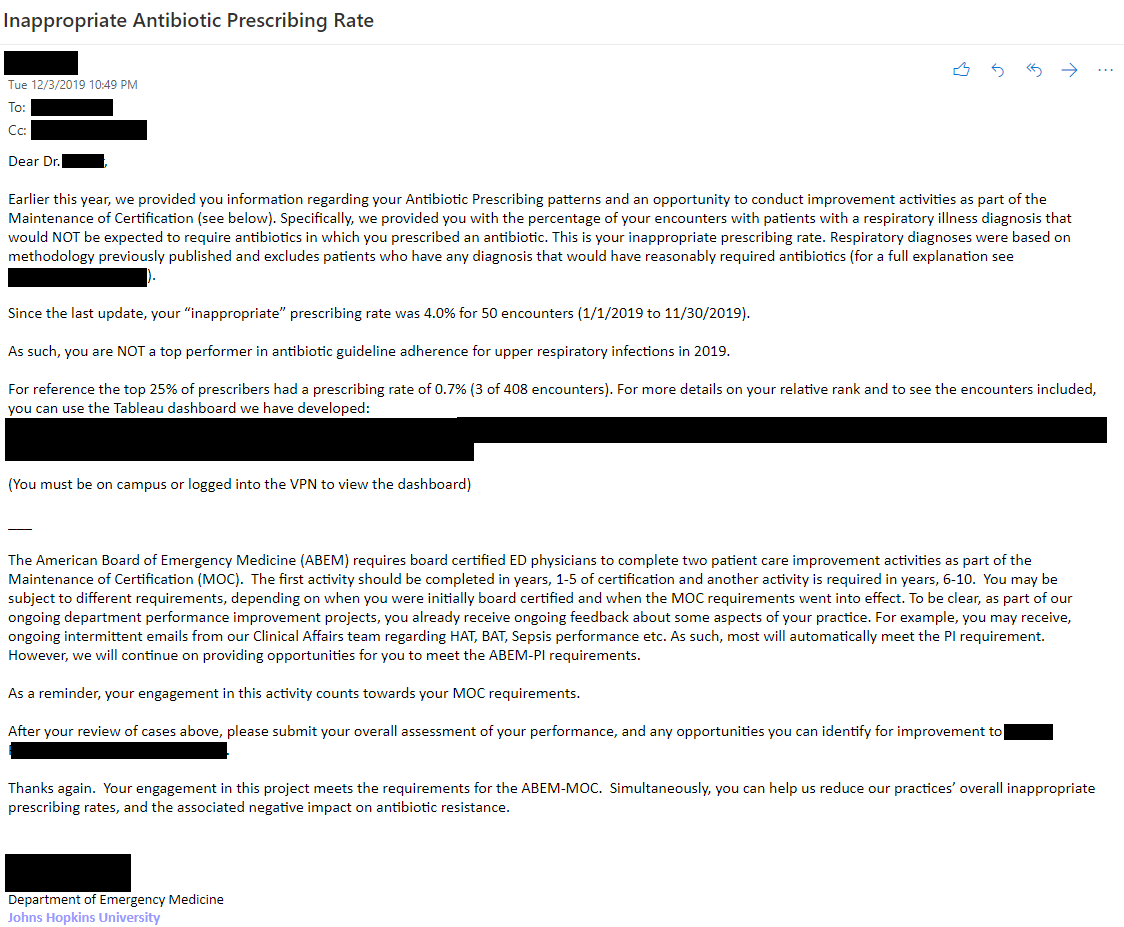 Supplementary Figure 1. Example feedback email.Example email sent to providers on an approximately biannual basis providing them with feedback on their inappropriate prescribing rate. Provider-specific information has been redacted to maintain confidentiality. 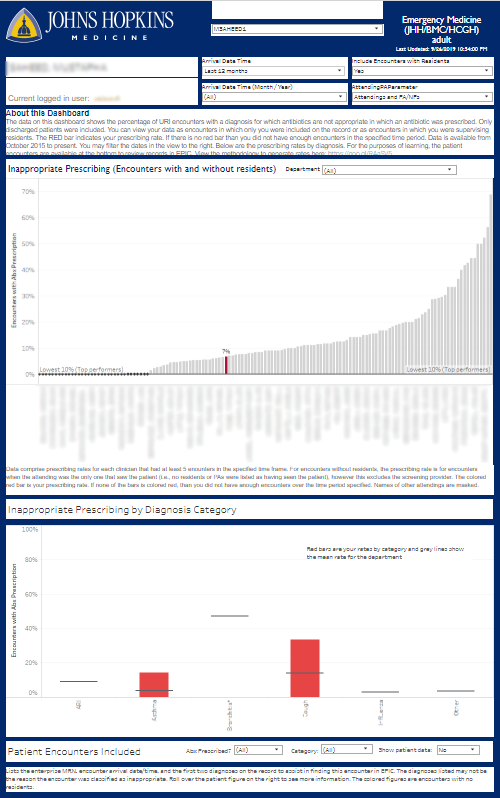 Supplementary Figure 2. Provider feedback dashboard.Providers in the top 10% are shown for peer comparison. Rolling over each column shows the percentage for each provider and the number of encounters on which the rate of inappropriate prescribing is based. Filters allow the provider to compare data over different timelines and across departments.ADI: Area depravation index19,20; ARI: Acute respiratory infection.a These rows do not sum to 100% in a given column because encounters with a secondary exclusion code listed in Supplementary Table 3 were excluded.Supplementary Table 1. Diagnosis codes used to categorize respiratory condition encounters where antibiotics are inappropriate.Supplementary Table 1. Diagnosis codes used to categorize respiratory condition encounters where antibiotics are inappropriate.Supplementary Table 1. Diagnosis codes used to categorize respiratory condition encounters where antibiotics are inappropriate.ICD-10 Diagnosis CodeDiagnosisCategoryJ00Acute nasopharyngitis [common cold]AURIJ04.0Acute laryngitisAURIJ04.2Acute laryngotracheitisAURIJ06.0Acute laryngopharyngitisAURIJ06.9Acute upper respiratory infection, unspecifiedAURIJ09.X2Influenza due to identified novel influenza A virusInfluenzaJ10.1Influenza due to other identified influenza virusInfluenzaJ10.2Influenza due to other identified influenza virusInfluenzaJ11.1Influenza due to unidentified influenza virus with other resp manifestInfluenzaJ11.2Influenza due to unidentified influenza virus with GI manifestInfluenzaJ11.89Influenza due to unidentified influenza virus with other manifestInfluenzaJ20.3Acute bronchitis due to coxsackievirusBronchitisaJ20.4Acute bronchitis due to parainfluenza virusBronchitisaJ20.5Acute bronchitis due to respiratory syncytial virusBronchitisaJ20.6Acute bronchitis due to rhinovirusBronchitisaJ20.7Acute bronchitis due to echovirusBronchitisaJ20.8Acute bronchitis due to other specified organismsBronchitisaJ20.9Acute bronchitis, unspecifiedBronchitisaJ21.0Acute bronchiolitis due to respiratory syncytial virusBronchitisaJ21.1Acute bronchiolitis due to human metapneumovirusBronchitisaJ21.8Acute bronchiolitis due to other specified organismsBronchitisaJ21.9Acute bronchiolitis, unspecifiedBronchitisaJ40Bronchitis, not specified as acute or chronicBronchitisaJ30.0Vasomotor rhinitisOtherJ30.1Allergic rhinitis due to pollenOtherJ30.2Other seasonal allergic rhinitisOtherJ30.5Allergic rhinitis due to foodOtherJ30.81Allergic rhinitis due to animal (cat) (dog) hair aOtherJ30.89Other allergic rhinitisOtherJ30.9Allergic rhinitis, unspecifiedOtherJ31.0Chronic rhinitisOtherJ31.1Chronic nasopharyngitisOtherJ33.0Polyp of nasal cavityOtherJ33.1Polypoid sinus degenerationOtherJ33.8Other polyp of sinusOtherJ33.9Nasal polyp, unspecifiedOtherJ34.1Cyst and mucocele of nose and nasal sinusOtherJ34.2Deviated nasal septumOtherJ34.3Hypertrophy of nasal turbinatesOtherJ34.81Nasal mucositis (ulcerative)OtherJ34.89Other specified disorders of nose and nasal sinuseOtherJ34.9Unspecified disorder of nose and nasal sinusesOtherJ35.01Chronic tonsillitisOtherJ35.02Chronic adenoiditisOtherJ35.03Chronic tonsillitis and adenoiditisOtherJ35.1Hypertrophy of tonsilsOtherJ35.2Hypertrophy of adenoidsOtherJ35.3Hypertrophy of tonsils with hypertrophy of adenoidOtherJ35.8Other chronic diseases of tonsils and adenoidsOtherJ35.9Chronic disease of tonsils and adenoids, unspecifiOtherJ37.0Chronic laryngitisOtherJ37.1Chronic laryngotracheitisOtherJ38.00Paralysis of vocal cords and larynx, unspecifiedOtherJ38.01Paralysis of vocal cords and larynx, unilateralOtherJ38.02Paralysis of vocal cords and larynx, bilateralOtherJ38.1Polyp of vocal cord and larynxOtherJ38.2Nodules of vocal cordsOtherJ38.3Other diseases of vocal cordsOtherJ38.4Edema of larynxOtherJ38.5Laryngeal spasmOtherJ38.6Stenosis of larynxOtherJ38.7Other diseases of larynxOtherJ39.2Other diseases of pharynxOtherJ39.3Upper respiratory tract hypersensitivity reaction, site unspOtherJ39.8Other specified diseases of upper respiratory tractOtherJ39.9Disease of upper respiratory tract, unspecifiedOtherB34.9Viral infection, unspecifiedOtherR09.81Nasal congestionOtherR09.82Postnasal dripOtherB97.4Respiratory syncytial virus as the cause of disease  classified elsewhereOtherJ12.9Viral pneumonia, unspecifiedPneumoniaJ45.20Mild intermittent asthma, uncomplicatedAsthmaJ45.21Mild intermittent asthma with (acute) exacerbationAsthmaJ45.30Mild persistent asthma, uncomplicatedAsthmaJ45.31Mild persistent asthma with (acute) exacerbationAsthmaJ45.40Moderate persistent asthma, uncomplicatedAsthmaJ45.41Moderate persistent asthma with (acute) exacerbationAsthmaJ45.901Unspecified asthma with (acute) exacerbationAsthmaJ45.909Unspecified asthma, uncomplicatedAsthmaJ45.998Other asthmaAsthmaR05CoughCougha No COPD indication either in current visit or prior visit (ICD-10 code: J44).a No COPD indication either in current visit or prior visit (ICD-10 code: J44).a No COPD indication either in current visit or prior visit (ICD-10 code: J44).Supplementary Table 2. Diagnosis codes for respiratory infections for which antibiotics are or may be appropriate.Supplementary Table 2. Diagnosis codes for respiratory infections for which antibiotics are or may be appropriate.Supplementary Table 2. Diagnosis codes for respiratory infections for which antibiotics are or may be appropriate.ICD-10 Diagnosis CodeDiagnosisCategoryJ20.0Acute bronchitis due to Mycoplasma pneumoniaeBacterial BronchitisJ20.1Acute bronchitis due to Hemophilus influenzaeBacterial BronchitisJ20.2Acute bronchitis due to streptococcusBacterial BronchitisJ22Unspecified acute lower respiratory infectionBacterial BronchitisJ41.0Simple chronic bronchitisChronic BronchitisJ41.1Mucopurulent chronic bronchitisChronic BronchitisJ41.8Mixed simple and mucopurulent chronic bronchitisChronic BronchitisJ42Unspecified chronic bronchitisChronic BronchitisJ44.0Chronic obstructive pulmon disease w acute lower resp infctCOPDJ44.1Chronic obstructive pulmonary disease w (acute) exacerbationCOPDJ44.9Chronic obstructive pulmonary disease, unspecifiedCOPDJ09.X1Influenza due to ident novel influenza A virus w pneumoniaInfluenza with PneumoniaJ09.X9Flu due to ident novel influenza A virus w oth manifestInfluenza with PneumoniaJ10.00Flu due to oth ident flu virus w unsp type of pneumoniaInfluenza with PneumoniaJ10.01Flu due to oth ident flu virus w same oth ident flu virus pnInfluenza with PneumoniaJ10.08Influenza due to oth ident influenza virus w oth pneumoniaInfluenza with PneumoniaJ10.81Influenza due to oth ident influenza virus w encephalopathyInfluenza with PneumoniaJ10.82Influenza due to oth ident influenza virus w myocarditisInfluenza with PneumoniaJ10.83Influenza due to oth ident influenza virus w otitis mediaInfluenza with PneumoniaJ10.89Influenza due to oth ident influenza virus w oth manifestInfluenza with PneumoniaJ11.00Flu due to unidentified flu virus w unsp type of pneumoniaInfluenza with PneumoniaJ11.08Flu due to unidentified flu virus w specified pneumoniaInfluenza with PneumoniaJ11.81Flu due to unidentified influenza virus w encephalopathyInfluenza with PneumoniaJ11.82Influenza due to unidentified influenza virus w myocarditisInfluenza with PneumoniaJ11.83Influenza due to unidentified influenza virus w otitis mediaInfluenza with PneumoniaJ04.10Acute tracheitis without obstructionOther ARIJ04.11Acute tracheitis with obstructionOther ARIJ04.30Supraglottitis, unspecified, without obstructionOther ARIJ34.0Abscess, furuncle and carbuncle of noseOther ARIJ39.0Retropharyngeal and parapharyngeal abscessOther ARIJ39.1Other abscess of pharynxOther ARIJ02.0Streptococcal pharyngitisPharyngitisJ02.8Acute pharyngitis due to other specified organismsPharyngitisJ02.9Acute pharyngitis, unspecifiedPharyngitisJ03.00Acute streptococcal tonsillitis, unspecifiedPharyngitisJ03.01Acute recurrent streptococcal tonsillitisPharyngitisJ31.2Chronic pharyngitisPharyngitisJ13Pneumonia due to Streptococcus pneumoniaePneumoniaJ14Pneumonia due to Hemophilus influenzaePneumoniaJ15.0Pneumonia due to Klebsiella pneumoniaePneumoniaJ15.1Pneumonia due to PseudomonasPneumoniaJ15.20Pneumonia due to staphylococcus, unspecifiedPneumoniaJ15.21Pneumonia due to staphylococcus aureusPneumoniaJ15.211Pneumonia due to methicillin suscep staphPneumoniaJ15.212Pneumonia due to Methicillin resistant Staphylococcus aureusPneumoniaJ15.29Pneumonia due to other staphylococcusPneumoniaJ15.3Pneumonia due to streptococcus, group BPneumoniaJ15.4Pneumonia due to other streptococciPneumoniaJ15.5Pneumonia due to Escherichia coliPneumoniaJ15.6Pneumonia due to other aerobic Gram-negative bacteriaPneumoniaJ15.7Pneumonia due to Mycoplasma pneumoniaePneumoniaJ15.8Pneumonia due to other specified bacteriaPneumoniaJ15.9Unspecified bacterial pneumoniaPneumoniaJ16.0Chlamydial pneumoniaPneumoniaJ16.8Pneumonia due to other specified infectious organismsPneumoniaJ17Pneumonia in diseases classified elsewherePneumoniaJ18.0Bronchopneumonia, unspecified organismPneumoniaJ18.1Lobar pneumonia, unspecified organismPneumoniaJ18.2Hypostatic pneumonia, unspecified organismPneumoniaJ18.8Other pneumonia, unspecified organismPneumoniaJ18.9Pneumonia, unspecified organismPneumoniaJ01.00Acute maxillary sinusitis, unspecifiedSinusitisJ01.01Acute recurrent maxillary sinusitisSinusitisJ01.10Acute frontal sinusitis, unspecifiedSinusitisJ01.11Acute recurrent frontal sinusitisSinusitisJ01.20Acute ethmoidal sinusitis, unspecifiedSinusitisJ01.21Acute recurrent ethmoidal sinusitisSinusitisJ01.30Acute sphenoidal sinusitis, unspecifiedSinusitisJ01.31Acute recurrent sphenoidal sinusitisSinusitisJ01.40Acute pansinusitis, unspecifiedSinusitisJ01.41Acute recurrent pansinusitisSinusitisJ01.80Other acute sinusitisSinusitisJ01.81Other acute recurrent sinusitisSinusitisJ01.90Acute sinusitis, unspecifiedSinusitisJ01.91Acute recurrent sinusitis, unspecifiedSinusitisJ32.0Chronic maxillary sinusitisSinusitisJ32.1Chronic frontal sinusitisSinusitisJ32.2Chronic ethmoidal sinusitisSinusitisJ32.3Chronic sphenoidal sinusitisSinusitisJ32.4Chronic pansinusitisSinusitisJ32.8Other chronic sinusitisSinusitisJ32.9Chronic sinusitis, unspecifiedSinusitisJ03.80Acute tonsillitis due to other specified organismsTonsillitisJ03.81Acute recurrent tonsillitis due to other specified organismsTonsillitisJ03.90Acute tonsillitis, unspecifiedTonsillitisJ03.91Acute recurrent tonsillitis, unspecifiedTonsillitisJ36Peritonsillar abscessTonsillitisSupplementary Table 3. Diagnosis codes for non-respiratory infections for which antibiotics are/may be appropriate.Supplementary Table 3. Diagnosis codes for non-respiratory infections for which antibiotics are/may be appropriate.ICD-10 Diagnosis CodeDiagnosisA04Other bacterial intestinal infectionsA05Other bacterial foodborne intoxications, not elsewhere classifiedA06.2Amoebic nondysenteric colitisA09Infectious gastroenteritis and colitis, unspecifiedA15 Respiratory tuberculosisA17Tuberculosis of nervous systemA18Tuberculosis of other organsA19Miliary tuberculosisA20PlagueA21TularemiaA22AnthraxA23BrucellosisA24Glanders and melioidosisA25Rat-bite feversA26ErysipeloidA27LeptospirosisA28Other zoonotic bacterial diseases, not elsewhere classifiedA30Leprosy [Hansen's disease]A31 Infection due to other mycobacteriaA32ListeriosisA33Tetanus neonatorumA34Obstetrical tetanusA35Other tetanusA36DiphtheriaA37Whooping coughA38Scarlet feverA39Meningococcal meningitisA40Streptococcal sepsisA41Other sepsisA42ActinomycosisA43NocardiosisA44BartonellosisA46ErysipelasA48Other bacterial diseases, not elsewhere classifiedA49Bacterial infection of unspecified siteA50 Congenital syphilisA51 Early syphilisA52 Late syphilisA53 Other and unspecified syphilisA54 Gonococcal infectionA55 Chlamydial lymphogranuloma (venereum)A56Other sexually transmitted chlamydial diseasesA57ChancroidA58 Granuloma inguinaleA59 TrichomoniasisA64Unspecified sexually transmitted diseaseA65Nonvenereal syphilisA66YawsA67Pinta [carate]A68Relapsing feversA69Other spirochetal infectionsA70Chlamydia psittaci infectionsA71TrachomaA74Other diseases caused by chlamydiaeA75Typhus feverA77Spotted fever [tick-borne rickettsioses]A78Q feverA79Other rickettsiosesB58.2Toxoplasma meningoencephalitisB95Streptococcus, Staphylococcus, and Enterococcus as the cause of diseases classified elsewhereB96Other bacterial agents as the cause of diseases classified elsewhereG00Bacterial meningitis, not elsewhere classifiedG01Meningitis in bacterial diseases classified elsewhG02Meningitis in other infectious and parasitic diseaG03Meningitis due to other and unspecified causesG04Encephalitis, myelitis and encephalomyelitisG05Encephalitis, myelitis and encephalomyelitis in diseases classified elsewhereG06Intracranial and intraspinal abscess and granulomaH00.03Abscess of eyelidH05.01Cellulitis of orbitH05.02Osteomyelitis of orbitH05.03Periostitis of orbitH60Otitis externaH65Nonsuppurative otitis mediaH66Suppurative and unspecified otitis mediaI00Rheumatic fever without heart involvementI01Rheumatic fever with heart involvementI02Rheumatic choreaI33Acute and subacute endocarditisI96Gangrene, not elsewhere classifiedJ47BronchiectasisJ95.851Ventilator associated pneumoniaK02Dental cariesK04.4Acute apical periodontitis of pulpal originK04.6Chronic apical periodontitisK04.6Periapical abscess with sinusK04.7Periapical abscess without sinusK05.2Aggressive periodontitisK05.3Chronic periodontitisK05.4PeriodontosisK11.2SialoadenitisK12.2Cellulitis and abscess of mouthK35Acute appendicitisK50Crohn's diseaseK52.1Toxic gastroenteritis and colitisK57.2Diverticulitis of large intestine with perforationK57.3Diverticulitis of large intestine without perforatK61Abscess of anal and rectal regionsK65.0Generalized (acute) peritonitisK65.1Peritoneal abscessK65.2Spontaneous bacterial peritonitisK65.9Peritonitis, unspecifiedK68.1Retroperitoneal abscessK75.0Abscess of liverK80.0Calculus of gallbladder with acute cholecystitisK80.18Calculus of gallbladder with other cholecystitis wK80.19Calculus of gallbladder with other cholecystitis wK80.42Calculus of bile duct with acute cholecystitis witK80.44Calculus of bile duct with chronic cholecystitis wK81.0Acute cholecystitisK83.0CholangitisK91.850PouchitisL00Staphylococcal scalded skin syndromeL01.00Impetigo, unspecifiedL01.09Other impetigoL02Cutaneous abscess, furuncle and carbuncleL03Cellulitis and acute lymphangitisL04Acute lymphadenitisL05.01Pilonidal cyst with abscessL05.91Pilonidal cyst without abscessL08.89Other specified local infections of the skin and sL08.9Local infection of the skin and subcutaneous tissuM00Pyogenic arthritisM01Direct infections of joint in infectious and parasitic diseases classified elsewhereM46.20Osteomyelitis of vertebra, site unspecifiedM46.30Infection of intervertebral disc (pyogenic), siteM60.0Infective myositisM86OsteomyelitisN10Acute pyelonephritisN12Tubulo-interstitial nephritis, not specified as acN28.84Pyelitis cysticaN30.0Acute cystitisN30.20Other chronic cystitis without hematuriaN30.80Other cystitis without hematuriaN30.90Cystitis, unspecified without hematuriaN34.1Nonspecific urethritisN34.2Other urethritisN35.111Postinfective urethral stricture, not elsewhere clN39.0Urinary tract infection, site not specifiedN41.0Acute prostatitisN41.1Chronic prostatitisN41.9Inflammatory disease of prostate, unspecifiedN43.1Infected hydroceleN45.1EpididymitisN51Disorders of male genital organs in diseases classN61Inflammatory disorders of breastN72Inflammatory disease of cervix uteriN73.0Acute parametritis and pelvic cellulitisN73.3Female acute pelvic peritonitisN73.9Female pelvic inflammatory disease, unspecifiedN75.0Cyst of Bartholin's glandN75.1Abscess of Bartholin's glandN76.0Acute vaginitisN76.4Abscess of vulvaN77.1Vaginitis, vulvitis and vulvovaginitis in diseasesO23Infections of genitourinary tract in pregnancyO41.1010Infection of amniotic sac and membranes, unspecifiO41.1090Infection of amniotic sac and membranes, unspecifiO85Puerperal sepsisO86Other puerperal infectionsO91Infections of breast associated with pregnancy, the puerperium and lactationP36Bacterial sepsis of newbornP39.0Neonatal infective mastitisP39.2Intra-amniotic infection affecting newborn, not elP39.3Neonatal urinary tract infectionP39.4Neonatal skin infectionP39.8Other specified infections specific to the perinatal periodP39.9Infection specific to the perinatal period, unspecifiedP77Necrotizing enterocolitis of newbornR09.1PleurisyR50.81Fever presenting with conditions classified elsewhR50.9Fever, unspecifiedR78.81BacteremiaR82.71BacteriuriaS01Open wound of headS11Open wound of neckS21Open wound of thoraxS31Open wound of abdomen, lower back, pelvis and external genitalsS41Open wound of shoulder and upper armS51Open wound of elbow and forearmS61Open wound of wrist, hand and fingersS71Open wound of hip and thighS81Open wound of knee and lower legS91Open wound of ankle, foot and toesT80.2Infections following infusion, transfusion and therapeutic injectioW54.0XXABitten by dog, initial encounterZ20.1Contact with and (suspected) exposure to tuberculosisZ20.2Contact with and (suspected) exposure to infections with a predominantly sexual mode of transmissionZ20.81Contact with and (suspected) exposure to other bacterial communicable diseasesZ20.89Contact with and (suspected) exposure to other communicable diseasesZ20.9Contact with and (suspected) exposure to unspecified communicable diseaseZ22.3Carrier of other specified bacterial diseasesZ22.8Carrier of other infectious diseasesZ22.9Carrier of infectious disease, unspecifiedZ76.0Encounter for issue of repeat prescriptionSupplementary Table 4. Demographics of all acute respiratory infection encountersSupplementary Table 4. Demographics of all acute respiratory infection encountersSupplementary Table 4. Demographics of all acute respiratory infection encountersSupplementary Table 4. Demographics of all acute respiratory infection encountersSupplementary Table 4. Demographics of all acute respiratory infection encountersCharacteristicPre-interventionPre-interventionPost-interventionPost-interventionCharacteristicControlInterventionControlInterventionARI encounters (n=51,928)10,62020,5317,91112,866Age (mean)50.842.349.842.7Female (%)61.158.761.257.9ARI prescribing rate (%)39.435.040.830.6ARI encounters where antibiotics are inappropriate (%)a62.963.958.862.7ARI encounters where antibiotics are or may be appropriate (%)a33.131.236.232.9ADI (mean)3.46.93.66.7Number of attending physicians4111645114